ОБЩИНСКИ СЪВЕТ КАЙНАРДЖА, ОБЛАСТ СИЛИСТРА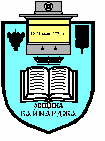 7550 с. Кайнарджа, ул. „Димитър Дончев” № 2e-mail:obs_kaynardja@abv.bg				До…………………………………………………..				Гр. /с.…………………………………………….				обл.Силистра                            ПОКАНАНа основание чл.23, ал. 2, т.1 от ЗМСМА на 30.06.2017 г  от 1100 часа в заседателната зала на община Кайнарджа ще се проведе  поредното редовно заседание на Общински съвет Кайнарджа.Заседанието ще протече при следния ДНЕВЕН  РЕД:Определяне начина на ползване на дървесина от горски територии-собственост на община Кайнарджа за 2017 год.Внася: Кмета на общинатаУчредяване на право на ползване за разполагане на пчелин.Внася: Кмета на общинатаПредоставяне под наем на имотите-полски пътища, съгласно Закона за собствеността и ползването на земеделските земи.Внася: Кмета на общинатаСключване на предварителен договор за продажба на земя-общинска собственост в с.Войново, във връзка с чл.15, ал.3 от Закона за устройство на територията.Внася: Кмета на общинатаОтчет за състоянието на общинската собственост и резултатите от управлението и през 2016 година.Внася: Кмета на общинатаИзвършване на вътрешни компенсирани промени между разходните параграфи, функциите, групите и дейностите, както и между отделните обекти, в рамките на определените капиталови разходи, финансирани със средства от целевата субсидия и други източници за м.юни 2017 година.Внася: Кмета на общинатаУчастие на община Кайнарджа като акционер в МБАЛ-Силистра в инвестиция за оптимизация на горивната база от отопление на течно гориво към отопление на природен газ.Внася: Кмета на общинатаОпределяне на представител на община Кайнарджа в Общото събрание на Асоциацията на ВиК на 18.07.2017 год.Внася: Кмета на общинатаРазпореждане с общинска собственост.Внася: Кмета на общинатаИзказвания и питания.На 30.06.2017 год. от 10.00 часа в заседателната зала на общината ще заседават Постоянната комисия по Общинска собственост, устройство на територията, законност и обществен ред, молби и жалби и Постоянната комисия по Бюджет, икономика, евроинтеграция, екология и нормативни актове.Каним Ви да вземете участие в заседанието:			Председател на ОбС: Ивайло Петков